Year 5 Summer Term 2019 Information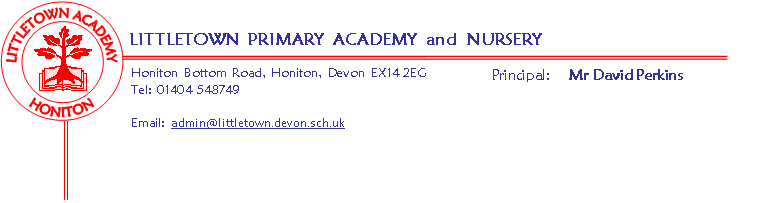 LiteracyFor the first half of the term we will be carrying on with our CLPE literacy work on Tom’s Midnight Garden, exploring poetry, note writing, letter writing, documentary scripts and descriptive writing. During the second part of the term, our CLPE text will be King of the Sky. The children will explore this book through persuasive letter writing, newspaper reports, free-verse poetry and diary entries. 
 MathsMaths is taught 5 times a week using Power Maths.  Each lesson begins with a power up that is designed to give the children a quick reminder of past learning.  We then move on to the main focus of that day’s lesson.  This term our units will be Fractions (Adding, Subtracting and Multiplying), Decimals and Percentages, Properties of Shape, Position and Direction, Converting Units and Volume and Capacity.CornerstonesThis half term we starting our Allotment topic and in the following half term we will be beginning our topic entitled Scream Machine.  The overview for these will be sent home at the beginning of each topic.Key remindersPlease remember that P.E. kits need to be in school every day.Please name all items of school uniform.Please ensure that your children are not coming onto the playground too early in the morning as we cannot be responsible for them before 8.50am.Reading Diaries should be handed in to your child’s class teaching assistant every Monday. Please ensure that your child is recording their reading and that you sign to say that they have read. Please encourage your children to read at home for at least 20 minutes every day.Please encourage your child to use Times Tables Rockstars as much as possible to practise their multiplication and division facts. The children should also be using Spellodrome to practice their spellings. This is now a homework requirement. If this commitment at home is  a problem, we run an afterschool homework club, during which the children will be given the opportunity to log onto Times Table Rockstars and Spellodrome. The club is run every Monday, 3.15pm- 4.00pm in Miss Urry’s room.Key dates for the summer termTrip to Crealy Adventure Park - TBC (after May half-term).